Ohje toimintasuunnitelman tekoon (huomioitu nimenomaan lastensuojeluun liittyvät seikat. Hakemukseen on liitettävä palveluyksikön toimintaa kuvaava toimintasuunnitelma. Toimintasuunnitelman tulee madollisimman tarkasti ja yksiselitteisesti kuvata yksittäiseen lupahakemukseen liittyvän palveluyksikön toimintaa ja palvelutuotantoa. Toimintasuunnitelman tulee vastata lupahakemusta. Mikäli hakemus koskee toiminnassa olevan palveluyksikön toiminnan muutosta, tulee muutos olla kuvattuna hakemuksen liitteenä olevassa toimintasuunnitelmassa.Toimintasuunnitelmassa tulee kuvata seuraavat asiat: POISTA VIHREÄ OHJAUSTEKSTIToimintayksikön tuottamien palvelujen kuvausLuvanvaraiset sosiaalipalvelut ja asiakaspaikkamäärätekstii…Toimintayksikön toimitiloissa tuotettavat ilmoituksenvaraiset palvelut tekstii….Palvelun kohderyhmäTäsmällinen kuvaus asiakkaista ja heidän erityisistä palvelujen tarpeista Kehitysvammaisten asiakkaiden palvelun tarve ja palvelutarpeiden erityispiirteitä xxxxxx hoitoon ja kasvatukseen liittyvät erityiset tarpeetKuvaus toimintayksikön asiakkaiden ohjautumisesta yksikköönxxxxxSelvitys sijoittavien kuntien edellyttämistä vähimmäismitoituksista ja henkilöstörakenteistaxxxxKuvaus palvelujen tuottamiseen käytetyistä henkilöstöresursseista sekä toiminnan organisoinnista Hoito-, kuntoutus- ja kasvatushenkilöstöHenkilöstörakenne, -määrä, -mitoitusHenkilöstön viikoittainen (maanantai -sunnuntai) työvuorokohtainen määrä (aamu, päivä ja yö)xxxxxToimintayksikön henkilöstömäärän riittävyyden varmistaminen erityistilanteissa, asiakkaiden palvelutarpeissa tapahtuvat nopeat muutokset ja muut vastaavat tilanteet)xxxxxxToimintayksikön lähijohtaminen ja vastuuhenkilöxxxxxToimintayksikön hallinnon ja lähijohtamisen organisoinnin toteutus ja resurssi xxxxxxToimintayksikön avustavien tuki- ja muiden työtehtävien järjestäminenxxxxxTyötehtävien hoitamiseen varattu resurssi ja sen käyttö (oma henkilöstö ja ostopalveluina toteutuvat, esim alihankintatyö ja heidän laadun valvonta)xxxxxxRuokahuolto, siivous, pyykkihuolto, jne.xxxxxAsiakasturvallisuuden varmistaminen kaikkina vuorokauden aikoinaxxxxxAsiakkaiden hoito- ja kasvatussuunnitelmien laatiminen ja niiden päivitysxxxxxxKuvaus yksikön omavalvonnan toteutuksesta xxxxx omavalvontasuunnitelma (laatiminen, toteutus, seuranta)Kuvaus yksikön lääkehoidon toteutuksestaxxxxxx …..katso turvalinen lääkehoito-opas 6:2021)Kuvaus toimintayksikössä asuvien asiakkaiden terveydenhuollon sekä lääkäripalvelujen järjestämisestäxxxxxxKuvaus käytössä olevasta teknologiastaxxxxxxHenkilöstön rekrytointi, perehdytys ja osaamisen varmistaminenxxxxxxAsiakkaiden itsemääräämisoikeuden tukeminen ja turvaaminenxxxxxxMahdolliset rajoitustoimenpiteet ja niiden käyttö yksikössäxxxxxxxMihin rajoitustoimenpiteiden käyttö perustuu ja miten niiden käyttöä arvioidaanxxxxxxxKenen toimesta rajoitustoimenpiteiden käyttö päätetäänxxxxxxMiten itsemääräämisoikeutta tuetaanxxxxxxxToimitilatxxxxx yhteystiedot, sijainti, ympäristöToimitilojen käyttösuunnitelmaxxxxx…(liite pohjakuvat)Asiakashuoneet xxxxxx….. huoneiden lukumäärä, yhden henget huoneet, pinta-alat, varustelu; minikeittiö, säilytystilat, asuntojen sijoittuminen kerroksittain….Toimintayksikön muut yhteiset tilat xxxxxxVarasto- ja säilytystilat xxxxxx… esim. hoitotarvikkeiden, apuvälineiden ja asiakkaiden omien henkilökohtaisten tavaroiden säilytysPiha-aluexxxxx….mm. mahdollisuus turvalliseen ulkoiluun….Henkilökunnalle varatut tilatxxxxxxViranomaistarkastukset Palotarkastus		pp.kk. vvvvPelastussuunnitelma		pp.kk. vvvvPoistumisturvallisuusselvitys	pp.kk. vvvvTerveysviranomaisen lausunto	pp.kk. vvvvHVA:n viranomaisen lausunto	pp.kk. vvvvToimintasuunnitelma on laadittu pp.kk. vvvv		päivitetty pp.kk. vvvvLaatija: __________________________nimen selvennystitteli…yhteystiedot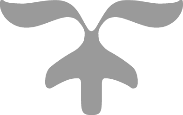 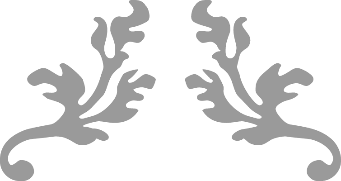 